Dzień dobry Dziewczynki Młodsze i Starsze!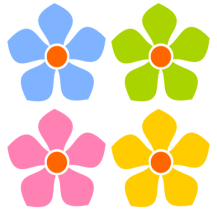 I znów piąteczek 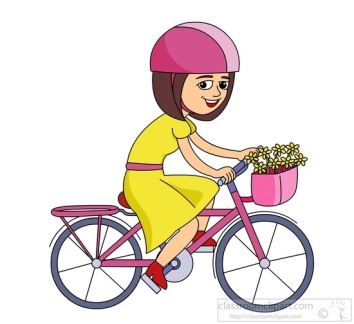 Piękny, choć nieco zimny maj prawie za nami.W poniedziałek już czerwiec…A co ciekawego czeka nas w najbliższych dniach?Kalendarium 30 majaZniesienie masek w przestrzeni otwartej jeśli zachowany jest dystans społeczny. Zniesienie limitu osób w kościołach, sklepach, na targu, na poczcie, ale tam jest obowiązek zasłaniania ust i nosa.Zgromadzenia na powietrzu do 150 osób są dozwolone – 2m dystansu lub maseczka!Zniesienie limitu osób w restauracjach, kawiarniach i barach z zachowaniem dystansu, a w maseczkach, do momentu zajęcia stolika!https://www.gov.pl/web/uw-podlaski/nowe-zasady-zaslaniania-nosa-i-ust-otwarte-kina-i-silownie--iv-etap-odmrazania1 czerwca – Dzień Dziecka – radosne święto dla wszystkich dzieci!!!6 czerwca – otwarte będą: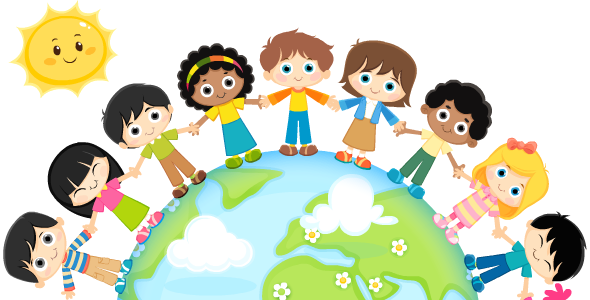 Kina TeatryOperySiłownieSale zabawBasenyParki rozrywkiKluby fitness Wszędzie tam obowiązywać będą wytyczne sanitarne.Będzie możliwa też organizacja wesel i uroczystości rodzinnych do 150 osób (weselnicy nie będą musieli nosić maseczek!).9 czerwca – Dzień Przyjaciela – w tym dniu szczególnie uroczyście podziękujemy swojemu przyjacielowi za to, że jest z nami zawsze, gdy go potrzebujemy!11 czerwca – Boże Ciało - to najważniejsze święto katolików. Wierni biorą udział w procesjach, aby uczcić Przenajświętszy Sakrament – Pana Jezusa –  ukrytego w hostii. 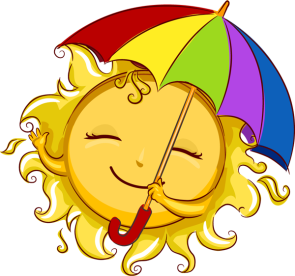 21 czerwca – Najdłuższy Dzień Roku, Święto Muzyki!22 czerwca – pierwszy dzień lata!23 czerwca – Dzień Ojca 23/24 czerwca – Noc Świętojańska24 czerwca – Narodzenie św. Jana Chrzciciela25 czerwca – Dzień Stoczniowca26 czerwca – zakończenie roku szkolnego! Początek wakacji!Zostało tylko 19 dni nauki szkolnej!!!29 czerwca – Dzień Ratownika WOPRMIŁEGO  WEEKENDU  KOCHANE!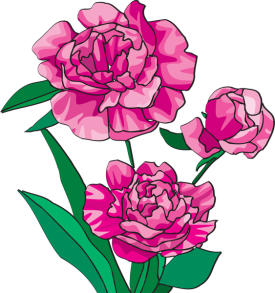 * Pamiętajcie, że jesteśmy dla Was! ** Zaliczajcie, odsyłajcie, pracujcie!!!  